PLANIFICACION DE CONTINUIDAD PEDAGOGICA 2020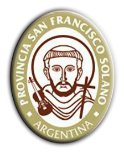 Educación Física - Nivel Primario Profesora: Lucrecia HernándezEsta semana te invitamos a jugar al JUEGO DE LA OCA ESQUIU en familia. Tendrán 45 casilleros por recorrer, solo necesitan un dado y en caso de no tener, pueden armar 6 papelitos numerados del 1 al 6 en una bolsa e ir sacando de a uno.Jugaran de a uno por vez, al caer en el casillero que indica el dado deben cumplir la consigna o desafío que indica el número. Una vez finalizado, es turno del jugador de la derecha.Como fichas podrán elegir, autitos, tapitas, porotos, un anillo o lo que quieran.No es necesario imprimirlo, hay varias maneras de usarlo, dejarlo en la pantalla de la computadora fijo y poner pedacitos de cinta de papel para avanzar, anotar en un papelito aparte en que casillero va cada uno, si tienen Tablet deben dejar la imagen fija y apoyar el dispositivo sobre la mesa, etc. Y sino con toda su creatividad también pueden dibujarlo en otra hoja.Los desafíos y consignas por cumplir se llevarán a cabo con cosas muy simples que todos tienen en casa, si no logran cumplirlo retrocedes un casillero. También van a encontrar casilleros con una ESTRELLA, en esos quedan libre de desafío (no avanzan ni retroceden).Y al caer en el casillero que tiene el número de su calzado PIERDEN UN TURNO.DESAFIOS Caminar por la casa como un animal del bosque.Armar 3 casitas con cartas.Poner la escoba en el suelo y dar 10 saltos a cada lado.Dar 5 vueltas a una mesa, al trote levantando las rodillas.Hacer el sonido de un animal de la granjaArmar la primera letra de tu nombre con broches de ropa. Sácate las medias sin usar las manos.Saltando, deberán ir y tocar 3 objetos de color negro.Bailar una canción (la que elijas)AVANZAS 2 casillerosJuntar una pila de 5 almohadones y que no se caiga.Buscar 5 cosas rojas y 5 azules.Jugar una carrera avanzando con la cola a un integrante del hogar.Cantar el payaso “Plin-Plin” con una cuchara en la boca.Formar la palabra ESQUIU utilizando juguetes o cosas de la casa. Dejar parado sobre la mesa 3 lápices.Realizar 5 saltos hacia adelante, 5 hacia atrás, 5 hacia la derecha y 5 hacia la izquierda.Dar una vuelta a la mesa imitando a una gallina en sonido y movimiento.Escondete en algún lugar de la casa mientras cuentan hasta 20 y salen a buscarte.RETROCEDES 3 casillerosEscribir sobre una hoja los nombres de todos los participantes del juego. Ir hasta la cocina y volver caminando como gorila.Armar un barco con papel de diario.Poner la canción “Limbo” y pasar todos por debajo de la escoba sin tocarla.Desátate y átate los cordones de las zapatillas. Pasar reptando por debajo de una silla o mesa.Bailar y cantar “La gallina Turuleca” mientras vas hasta la cocina y volves.Armen dos bollitos de papel y tírenlo a ver quién llega más lejosTrasladar con 2 utensillos de cocina 3 broches, de a uno por vez, de la habitación a la cocina.AVANZAS 2 casillerosCaminar durante 10 segundos como un cangrejoSaltar un almohadón 10veces como un conejoFormar una torre de 8 broches.Te debes poner 2 medias en cada pie y continúa el juego. Dar 5 saltos como un “sapo” (apoyando manos y pies en cada salto)Cantar todos juntos el himno nacional argentino.Armar una pirámide con vasos de plástico.Con una chalina, pañuelo o bufanda en los ojos deberás ir y volver a otro ambiente de tu casa (solo te podrán guiar o decir stop si estas en peligro de golpearte o caerte) Caminar haciendo 10 pasos grandes. RETROCEDES 2 casillerosTararear una canción y el resto debe adivinarlaArmar una pelota de media y pasala de mano en mano (que vuele) 6 veces sin que se te caiga.Colocar un palo de escoba en el piso, y pasarlo por encima 6 veces (sin tocarlo) en 4 apoyos (2 manos y 2 pies)Caminar con un almohadón en la cabeza, sin ayudarse con las manos, durante 10 segundos¡GANASTE EL JUEGO! ¡FELICITACIONES! Enviar la foto del ganador a la Profe!!!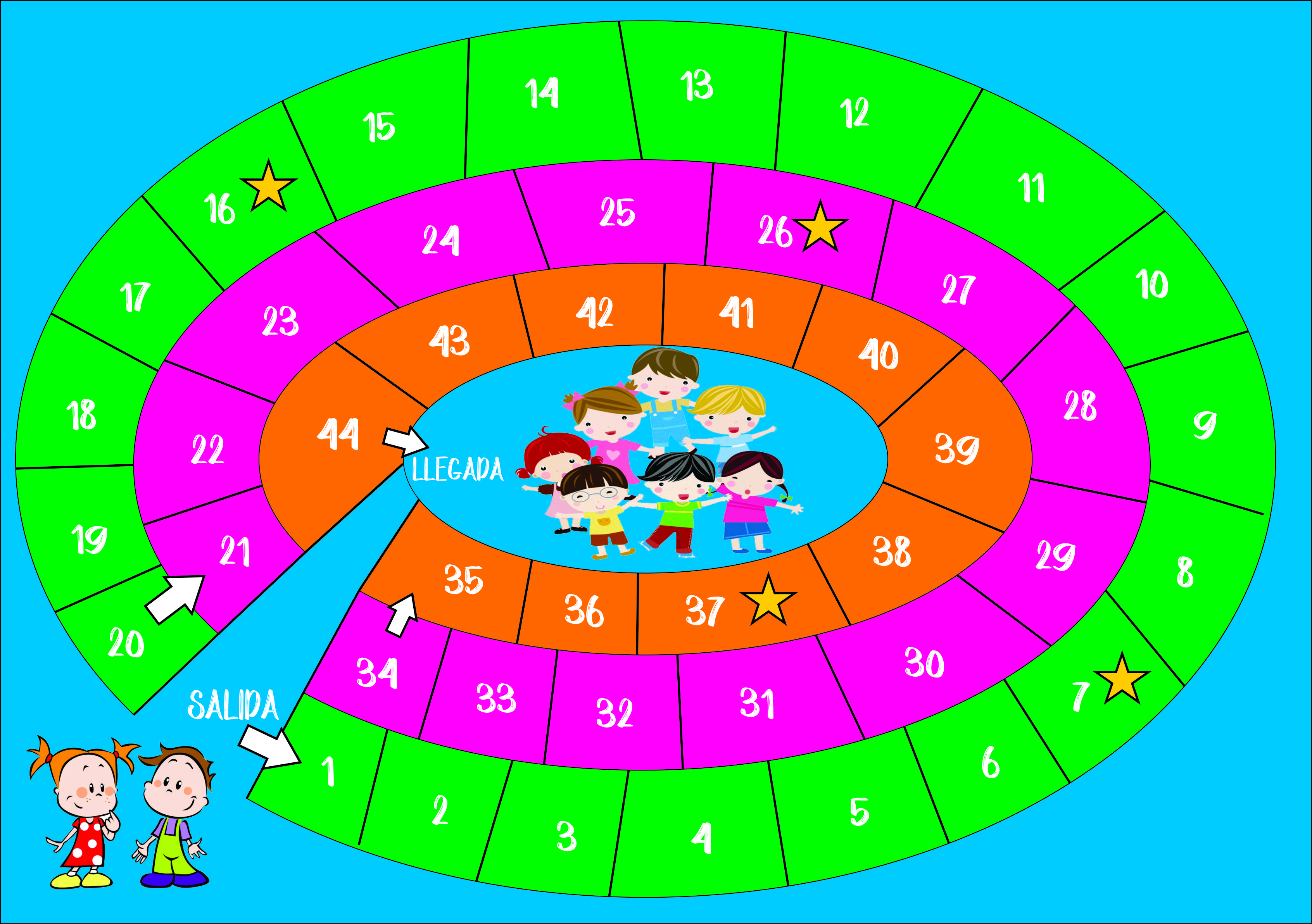 